	Genève, le 13 février 2014Madame, Monsieur,1	Dans le cadre de la Résolution 52, Lutter contre le spam, de l'Assemblée mondiale de normalisation des télécommunications (Dubaï, 2012), l'UIT-T s'efforce d'encourager l'adoption de mesures techniques efficaces de lutte contre le spam. Ces mesures techniques sont définies par la Commission d'études 17 de l'UIT-T sur la base d'une analyse des données statistiques, d'une évaluation des risques, des initiatives prises par les membres de l'UIT ainsi que des réglementations et des bonnes pratiques applicables.2	Conformément à la Résolution 52 de l'AMNT-12, le Directeur du Bureau de la normalisation des télécommunications est chargé "d'entreprendre une étude – éventuellement en envoyant un questionnaire aux membres de l'UIT – indiquant le volume, le type (par exemple spam par courrier électronique, spam par SMS, spam dans des applications multimédias IP) et les caractéristiques (par exemple, les différentes sources et voies d'acheminement principales) du trafic de spam, afin d'aider les Etats Membres et les exploitations concernées à identifier ces voies d'acheminement, ces sources et ces volumes et à estimer le montant des investissements à réaliser dans des installations et d'autres moyens techniques pour lutter contre le spam, compte tenu des travaux déjà effectués".3	L'objectif de cette étude est d'aider les Etats Membres de l'UIT et les exploitations concernées à déterminer l'importance et les caractéristiques des problèmes que leur pose le spam. Le questionnaire a également pour objet de les aider à estimer le montant des investissements à réaliser dans des installations et d'autres moyens techniques pour lutter contre le spam.4	Je vous invite à participer à cette étude et je vous serais reconnaissant de bien vouloir remplir le questionnaire reproduit dans l'Annexe 1 et de le renvoyer par fax (+41 22 730 5853) ou, de préférence, par courrier électronique à l'adresse tsbsg17@itu.int au plus tard le 31 juillet 2014.5	Pour de plus amples précisions au sujet du présent questionnaire, veuillez vous adresser, de préférence par courrier électronique, à M. Martin Euchner (Martin.Euchner@itu.int).Veuillez agréer, Madame, Monsieur, l'assurance de ma haute considération.Malcolm Johnson
Directeur du Bureau de la
normalisation des télécommunicationsAnnexe: 1ANNEXE 1
(de la Circulaire TSB 83)Questionnaire sur la lutte contre le spam______________Bureau de la normalisation
des télécommunications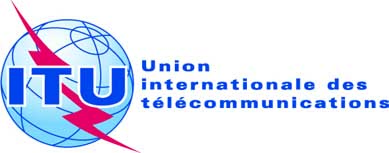 Réf:Circulaire TSB 83COM17/MEU--	Aux Administrations des Etats Membres de l'UnionTél.:
Fax:
E-mail:+41 22 730 5866
+41 22 730 5853
tsbsg17@itu.int Copie:--	Aux Membres du Secteur UIT-T; -	Aux Associés de l'UIT-T;-	Aux établissements universitaires participant aux travaux de l'UIT-T;-	Au Directeur du Bureau de développement des télécommunications;-	Au Directeur du Bureau des RadiocommunicationsObjet:Etude sur la lutte contre le spamSuite à donner:Prière de retourner le questionnaire le 31 juillet 2014 au plus tardInformations concernant le pays/la société/l'organisation Informations concernant le pays/la société/l'organisation Informations concernant le pays/la société/l'organisation Type○ Etat Membre ○ Membre du Secteur UIT-T ○ Etablissement universitaire ○ Associé de l'UIT-T ○ Etat Membre ○ Membre du Secteur UIT-T ○ Etablissement universitaire ○ Associé de l'UIT-T PaysNom completCoordonnées de la personne à contacterCoordonnées de la personne à contacterCoordonnées de la personne à contacterNomCourrielTéléphone fixe/mobileTélécopieQuestion/réponseQuestion/réponseQuestion/réponseQUESTIONSQUESTIONSREPONSES1	Renseignements généraux sur le spama)	Comment définissez-vous le spam, et cette définition figure-t-elle dans la législation ou dans la réglementation nationale?b)	Comment identifiez-vous et mesurez-vous le spam dans l'environnement opérationnel?S'ils sont disponibles, veuillez fournir les renseignements suivants:•	Types de spam, par exemple spam par courrier électronique, spam par SMS, spam dans les applications multimédias IP•	Volume du trafic de spam, en quantité et en pourcentage de l'ensemble du trafic •	Données statistiques mensuelles et annuelles sur les trois dernières années•	Source, voies d'acheminement et volume correspondant de ce trafic.c)	Si vous parvenez à déterminer les cibles du spam (par exemple la population en général, les enfants, les personnes âgées, les familles, les collectivités locales, les petites entreprises, les autorités locales), veuillez décrire votre façon de procéder et indiquer quelles sont les cibles?d)	Avez-vous déterminé le montant des coûts économiques du spam pour votre pays ou votre organisation? Si tel est le cas, veuillez fournir les données correspondant aux trois dernières années, et décrire la méthode que vous utilisez pour établir les coûts. Dans le cas contraire, vous serait-il possible de fournir une estimation de ces coûts?1	Renseignements généraux sur le spama)	Comment définissez-vous le spam, et cette définition figure-t-elle dans la législation ou dans la réglementation nationale?b)	Comment identifiez-vous et mesurez-vous le spam dans l'environnement opérationnel?S'ils sont disponibles, veuillez fournir les renseignements suivants:•	Types de spam, par exemple spam par courrier électronique, spam par SMS, spam dans les applications multimédias IP•	Volume du trafic de spam, en quantité et en pourcentage de l'ensemble du trafic •	Données statistiques mensuelles et annuelles sur les trois dernières années•	Source, voies d'acheminement et volume correspondant de ce trafic.c)	Si vous parvenez à déterminer les cibles du spam (par exemple la population en général, les enfants, les personnes âgées, les familles, les collectivités locales, les petites entreprises, les autorités locales), veuillez décrire votre façon de procéder et indiquer quelles sont les cibles?d)	Avez-vous déterminé le montant des coûts économiques du spam pour votre pays ou votre organisation? Si tel est le cas, veuillez fournir les données correspondant aux trois dernières années, et décrire la méthode que vous utilisez pour établir les coûts. Dans le cas contraire, vous serait-il possible de fournir une estimation de ces coûts?2	Organisations responsables de la lutte contre le spama)	Existe-t-il une organisation (publique) – par exemple un opérateur de réseau en situation de monopole – ou plusieurs qui sont responsables de la surveillance du spam et de la lutte contre le spam? Quelles sont ces responsabilités?b)	Dans le secteur privé, quel est le rôle que l'opérateur de réseau devrait ou doit jouer dans la surveillance du spam et dans la lutte contre le spam? Quelle est la relation entre le ou les opérateurs du secteur privé et les pouvoirs publics?c)	Quelles autres organisations (par exemple du secteur privé, à but non lucratif) sont responsables de la lutte contre le spam? Quelles sont ces responsabilités?d)	Existe-t-il un coordonnateur au niveau national pour les questions liées au spam? Veuillez indiquer une adresse à laquelle il puisse être contacté publiquement.2	Organisations responsables de la lutte contre le spama)	Existe-t-il une organisation (publique) – par exemple un opérateur de réseau en situation de monopole – ou plusieurs qui sont responsables de la surveillance du spam et de la lutte contre le spam? Quelles sont ces responsabilités?b)	Dans le secteur privé, quel est le rôle que l'opérateur de réseau devrait ou doit jouer dans la surveillance du spam et dans la lutte contre le spam? Quelle est la relation entre le ou les opérateurs du secteur privé et les pouvoirs publics?c)	Quelles autres organisations (par exemple du secteur privé, à but non lucratif) sont responsables de la lutte contre le spam? Quelles sont ces responsabilités?d)	Existe-t-il un coordonnateur au niveau national pour les questions liées au spam? Veuillez indiquer une adresse à laquelle il puisse être contacté publiquement.3	Législation et réglementation concernant la lutte contre le spama)	Veuillez indiquer l'éventuelle législation ou réglementation en place dans votre pays pour lutter contre le spam.b)	Cette législation ou réglementation donne-t-elle aux consommateurs les moyens de gérer la réception du spam, par exemple, de choisir de ne plus recevoir de spam?c)	Cette législation ou réglementation prévoit-elle des sanctions en cas de transgression? Si tel est le cas, veuillez décrire la manière dont ces sanctions sont appliquées et votre expérience de leur application.3	Législation et réglementation concernant la lutte contre le spama)	Veuillez indiquer l'éventuelle législation ou réglementation en place dans votre pays pour lutter contre le spam.b)	Cette législation ou réglementation donne-t-elle aux consommateurs les moyens de gérer la réception du spam, par exemple, de choisir de ne plus recevoir de spam?c)	Cette législation ou réglementation prévoit-elle des sanctions en cas de transgression? Si tel est le cas, veuillez décrire la manière dont ces sanctions sont appliquées et votre expérience de leur application.4	Solutions techniquesa)	Votre pays ou des organisations ou fournisseurs de services de votre pays ont-ils mis en oeuvre des solutions techniques de lutte contre le spam? (par exemple des mécanismes de reconnaissance et de filtrage, etc.)b)	Si tel est le cas, comment l'efficacité des solutions est-elle mesurée?c)	Quelles éventuelles Recommandations UIT-T ou autres normes sont utilisées pour lutter contre le spam (par exemple UIT-T, MAAWG, 3GPP, etc.)?4	Solutions techniquesa)	Votre pays ou des organisations ou fournisseurs de services de votre pays ont-ils mis en oeuvre des solutions techniques de lutte contre le spam? (par exemple des mécanismes de reconnaissance et de filtrage, etc.)b)	Si tel est le cas, comment l'efficacité des solutions est-elle mesurée?c)	Quelles éventuelles Recommandations UIT-T ou autres normes sont utilisées pour lutter contre le spam (par exemple UIT-T, MAAWG, 3GPP, etc.)?5	Sensibilisationa)	Quels types d'initiatives de sensibilisation à la lutte contre le spam ont été utilisés (par exemple, campagnes de sensibilisation, distribution de documents imprimés, sites web d'information, simulations et exercices)?b)	Avez-vous mesuré l'efficacité de ces initiatives? Si tel est le cas, quelles ont été vos conclusions?c)	A qui ces initiatives étaient-elles principalement destinées (par exemple, la population en général, les enfants, les personnes âgées, les familles, les collectivités locales, les petites entreprises, les autorités locales)?5	Sensibilisationa)	Quels types d'initiatives de sensibilisation à la lutte contre le spam ont été utilisés (par exemple, campagnes de sensibilisation, distribution de documents imprimés, sites web d'information, simulations et exercices)?b)	Avez-vous mesuré l'efficacité de ces initiatives? Si tel est le cas, quelles ont été vos conclusions?c)	A qui ces initiatives étaient-elles principalement destinées (par exemple, la population en général, les enfants, les personnes âgées, les familles, les collectivités locales, les petites entreprises, les autorités locales)?6	Coopération internationalea)	Veuillez donner des exemples d'initiatives internationales efficaces en matière de lutte contre le spam.b)	Des mémorandums d'accord ont-ils été conclus pour mettre en oeuvre ces initiatives?c)	Avez-vous participé à ce type d'initiatives et, si tel est le cas, à quelles initiatives avez-vous participé?d)	Comment échangez-vous des informations sur les questions liées au spam avec des entités d'autres régions ou d'autres pays?e)	Quels mécanismes et moyens de collaboration ont été les plus efficaces pour vous?f)	A votre avis, quels sont les obstacles à une lutte efficace contre le spam au niveau transfrontalier?6	Coopération internationalea)	Veuillez donner des exemples d'initiatives internationales efficaces en matière de lutte contre le spam.b)	Des mémorandums d'accord ont-ils été conclus pour mettre en oeuvre ces initiatives?c)	Avez-vous participé à ce type d'initiatives et, si tel est le cas, à quelles initiatives avez-vous participé?d)	Comment échangez-vous des informations sur les questions liées au spam avec des entités d'autres régions ou d'autres pays?e)	Quels mécanismes et moyens de collaboration ont été les plus efficaces pour vous?f)	A votre avis, quels sont les obstacles à une lutte efficace contre le spam au niveau transfrontalier?7	Bonnes pratiquesa)	S'il y en a, veuillez donner des exemples de bonnes pratiques en place et indiquer leur efficacité.b)	Si ces bonnes pratiques ont été conçues par un tiers, par exemple un fournisseur d'accès Internet (FAI) ou une organisation non gouvernementale (ONG), veuillez préciser quelles sont ces bonnes pratiques et indiquer leur origine.7	Bonnes pratiquesa)	S'il y en a, veuillez donner des exemples de bonnes pratiques en place et indiquer leur efficacité.b)	Si ces bonnes pratiques ont été conçues par un tiers, par exemple un fournisseur d'accès Internet (FAI) ou une organisation non gouvernementale (ONG), veuillez préciser quelles sont ces bonnes pratiques et indiquer leur origine.8	Autres renseignements (facultatif)a)	Veuillez fournir les éventuels autres renseignements que vous jugez utiles pour la lutte contre le spam.8	Autres renseignements (facultatif)a)	Veuillez fournir les éventuels autres renseignements que vous jugez utiles pour la lutte contre le spam.